                                                                                                                                 ПРОЕКТ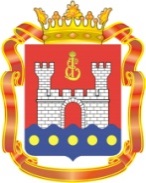 АГЕНТСТВО ПО АРХИТЕКТУРЕ,ГРАДОСТРОЕНИЮ И ПЕРСПЕКТИВНОМУ РАЗВИТИЮ КАЛИНИНГРАДСКОЙ ОБЛАСТИП Р И К А З       «_» ______  2019 г.                                                                                     № __КалининградО предоставлении Обществу с ограниченной ответственностью «ОСТ-строй» разрешения на условно разрешенный вид использованияземельного участка с кадастровым номером 39:17:000000:909, расположенного по улице Яблоневая в городе Светлогорске Калининградской областиРассмотрев обращение Общества с ограниченной ответственностью                     «ОСТ-строй», в соответствии со статьей 39 Градостроительного кодекса Российской Федерации, административным регламентом предоставления Агентством по архитектуре, градостроению и перспективному развитию Калининградской области государственной услуги по предоставлению разрешения на условно разрешенный вид использования земельного участка или объекта капитального строительства, утвержденным приказом руководителя (директора) Агентства по архитектуре, градостроению и перспективному развитию Калининградской области от 23.10.2017 № 170 «Об административном регламенте предоставления Агентством по архитектуре, градостроению и перспективному развитию Калининградской области государственной услуги по предоставлению разрешения на условно разрешенный вид использования земельного участка или объекта капитального строительства», с учетом заключения о результатах публичных слушаний от _________________, рекомендаций комиссии по подготовке проекта правил землепользования и застройки муниципальных образований Калининградской области от ______________ ,  п р и к а з ы в а ю:1. Предоставить Обществу с ограниченной ответственностью «ОСТ-строй» разрешение на условно разрешенный вид использования земельного участка с кадастровым номером 39:17:000000:909, расположенных по улицам Яблоневая и Тихая в городе Светлогорске Калининградской области, - «среднеэтажная жилая застройка этажностью 5-7 этажей» (код. 2.5).2. Государственному бюджетному учреждению Калининградской области «Региональный градостроительный центр» (И.Д. Папст) разместить настоящий приказ в информационной системе обеспечения градостроительной деятельности Калининградской области.	3. Настоящий приказ вступает в силу по истечении 10 дней с даты его официального опубликования.Руководитель (директор)                                                                 Н.В. Васюкова